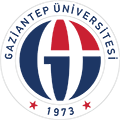 T.C.GAZİANTEP ÜNİVERSİTESİ İLAHİYAT FAKÜLTESİ DEKANLIĞINA……………………………… Üniversitesi ………….. Fakültesi .... sınıf …. öğretim öğrencisiyim. ..……………………………………………………………………………………………………………………………………………………………………..dolayı 202…-202… Akademik yılı ……-…..… yarıyılında Fakültenizde “Özel Öğrenci” olarak öğrenim görmek istiyorum. Gereğinin yapılmasını arz ederim. .…./……/202….      İmza                              					                                   	Adı Soyadı                                                                                                                   Ek	: Özel Öğrencilik Gerekçesi	  Fakülte Yönetim Kurulu Kararı	  Senato KararıAdı ve SoyadıT.C. No/Öğrenci No                                    /Sınıf/Program                                    /Telefon NoE-MailDanışmanıAdresi